                  YEAR 11 STATIONERY LIST – 2018                  YEAR 11 STATIONERY LIST – 2018General Stationery14B8 Refill,Ruler, Eraser, HB Pencil, Blue Pen, Black, Red Pen, Glue Stick, Coloured Pencils, BYODBYOD Students are encouraged to Bring their own device to school.  However, most classes will still require some writing so paper and general stationery (listed above) is required.Accounting1R8 3-column accounting book or 14R8 3-column refill , 2B5 Exercise Book,Level 1 Accounting Learning Workbook – ESA      ArtUHC Art Pack #1 Purchase from School OfficeBiology1Be Exercise Book, ESA Study Guide Level 1 (9781877530616)SCIPAD 1.5 (9780992250652, 1.3Dance40 Pocket Clearfile, 14B8 Refill, Black Knee Pads  (Highly recommended)Foot Undies or Jazz shoes by term 3 highly recommendedDesign & Visual CommunicationSenior Graphics KitDigital Technologies (DGT) - 102Document Wallet – GreenDrama14B8 RefillEconomicsEco 1 Plus: Notes & Activities For NCEA Economics Level 1English - 1012B5 Exercise BookEnglish - 1022B5 Exercise Book, 1 x Manila FolderEnglish - 1032B5 Exercise Book, 1 x Manila FolderESOL1B5 Exercise Book, 1B4 Exercise Book, 40 Pocket Clearfile., 3 B1 NotebookESOL - EAP1B5 Exercise Book, 1B4 Exercise Book, 40 Pocket Clearfile, 3B1 NotebookFood & NutritionESA evel 1 Home Economics workbookFurniture MakingHB Pencil, 20 Pocket Clearfile, Carpenters Pencil.Geography4 x1B5 Exercise Books, Coloured Pencils, Glue Stick, Ruler, 2 x  20 Pocket Clearfile, CalculatorHealth 14B8 RefillHistory3 x1B5 Exercise Book, 2 x 40 Pocket Clearfile, HighlighterHospitality and Catering3 x HighlightersHuman Biology1B5 Exercise Book, Scipad Leve l 1 (Bio -1.3, SCI – 1.9, Bio – 1.5) ESA L1 Study GuideScipad Level 1 Micro-organisims 1.3Japanese1H5 Exercise Book, 1B5 Exercise Book, 40 Pocket Clearfile, ( Renash Student Book Level 1)Dixon Bookrings38mm silverLearning Pathways2B5 Exercise BookMaori2B5 Exercise Book, 20 Pocket ClearfileMathematics - 1011J8 Exercise Book, Scientific Calculator, 60 Pocket Clearfile.  Cengage Learning Nelson Workbooks  1.1, 1.2, 1.3, 1.10, 1.12Mathematics - 1021J8 Book, Scientific Calculator, 60 Pocket Clearfile. Cengage Learning Nelson Workbooks 1.1, 1.4, 1.5, 1.11, 1.13Mathematics - 1031J8Exercise Book, 60 Pocket Clearfile, Scientific CalculatorMetal Technology2B Pencil,  20 Pocket ClearfileMusic1B5 Exercise Book, 2B PencilMusic Theory BookPhysical Education - 1011B5 Book, 60 Pocket ClearfilePhysical Education - 102NilScience - 1012 x 1B5 Exercise Books,  ESA L1 Study GuideSCIPAD Level 1 Science 1.1, 1.5, 1.9Science - 1021 x 1B5 Exercise Book, 40 Pocket Clearfile.TextilesA4 Visual Diary, HB Pencil, Coloured Pencils , 3x 40 Pocket Clearfile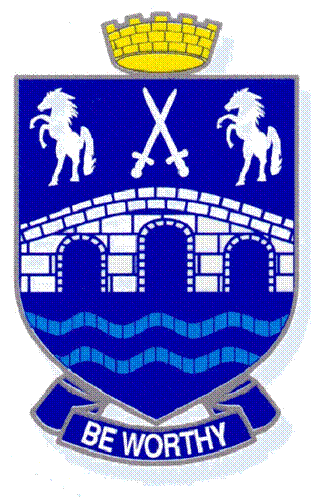 